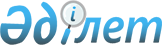 Об утверждении Правил проведения и условий аттестации гражданских служащих воинских частей и учреждений Вооруженных Сил Республики КазахстанПриказ Министра обороны Республики Казахстан от 30 декабря 2015 года № 745. Зарегистрирован в Министерстве юстиции Республики Казахстан 8 февраля 2016 года № 13014.
      В соответствии с пунктом 7 статьи 139 Трудового кодекса Республики Казахстан, ПРИКАЗЫВАЮ:
      Сноска. Преамбула – в редакции приказа Министра обороны РК от 22.04.2024 № 405 (вводится в действие по истечении десяти календарных дней после дня его первого официального опубликования).


      1. Утвердить прилагаемые Правила проведения и условий аттестации гражданских служащих воинских частей и учреждений Вооруженных Сил Республики Казахстан.
      2. Начальнику Департамента экономики и финансов Министерства обороны Республики Казахстан:
      1) в установленном законодательством порядке направить настоящий приказ в Министерство юстиции Республики Казахстан для государственной регистрации;
      2) в течение десяти календарных дней после государственной регистрации копию настоящего приказа направить в периодические печатные издания и в информационно-правовую систему "Әділет" для официального опубликования;
      3) после официального опубликования приказ разместить на интернет-ресурсе Министерства обороны Республики Казахстан.
      Сноска. Пункт 2 с изменением, внесенным приказом Министра обороны РК от 22.04.2024 № 405 (вводится в действие по истечении десяти календарных дней после дня его первого официального опубликования).


      3. Признать утратившим силу приказ Министра обороны Республики Казахстан от 13 июля 2015 года № 405 "Об утверждении Правил проведения и условий аттестации гражданских служащих воинских частей и учреждений Вооруженных Сил Республики Казахстан, содержащихся за счет средств государственного бюджета" (зарегистрирован в Реестре государственной регистрации нормативных правовых актов от 25 августа 2015 года № 11941, опубликован в информационно-правовой системе нормативных правовых актов Республики Казахстан "Әділет" 11 сентября 2015 года).
      4. Контроль за исполнением настоящего приказа возложить на курирующего заместителя Министра обороны Республики Казахстан.
      Сноска. Пункт 4 - в редакции приказа Министра обороны РК от 25.07.2021 № 412 (вводится в действие по истечении десяти календарных дней после дня его первого официального опубликования).


      5. Приказ довести до должностных лиц в части, их касающейся.
      6. Настоящий приказ вводится в действие по истечении десяти календарных дней после дня его первого официального опубликования. Правила проведения и условий аттестации гражданских служащих воинских частей и учреждений Вооруженных Сил Республики Казахстан 1. Общие положения
      1. Настоящие Правила проведения и условия аттестации гражданских служащих воинских частей и учреждений Вооруженных Сил Республики Казахстан (далее – Правила) разработаны в соответствии с пунктом 7 статьи 139 Трудового кодекса Республики Казахстан и определяют порядок и условия проведения аттестации гражданских служащих воинских частей и учреждений Вооруженных Сил Республики Казахстан (далее – работники).
      Сноска. Пункт 1 – в редакции приказа Министра обороны РК от 22.04.2024 № 405 (вводится в действие по истечении десяти календарных дней после дня его первого официального опубликования).


      2. Аттестация гражданских служащих воинских частей и учреждений Вооруженных Сил Республики Казахстан осуществляется в целях определения их профессиональной и квалификационной подготовки, деловых качеств, установления квалификационных категорий (разрядов). 
      3. Основным критерием оценки при аттестации является способность гражданских служащих воинских частей и учреждений Вооруженных Сил Республики Казахстан выполнять возложенные на них обязанности.
      4. Аттестации подлежат все гражданские служащие воинских частей и учреждений Вооруженных Сил Республики Казахстан, за исключением беременных женщин и гражданских служащих, проработавших менее шести месяцев со дня занятия данной должности. 
      5. Гражданские служащие воинских частей и учреждений Вооруженных Сил Республики Казахстан проходят аттестацию по истечении каждых последующих трех лет пребывания на работе в учреждениях Вооруженных Сил Республики Казахстан, но не ранее шести месяцев со дня занятия данной должности. 
      При этом аттестация проводится не позднее шести месяцев со дня наступления указанного срока.
      6. Гражданские служащие воинских частей и учреждений Вооруженных Сил Республики Казахстан, находящиеся в отпусках без сохранения заработной платы по уходу за ребенком до достижения им возраста трех лет, аттестуются не ранее, чем через шесть месяцев после выхода на работу. 
      По заявлению гражданских служащих воинских частей и учреждений Вооруженных Сил Республики Казахстан для присвоения очередной категории аттестация проводится до истечения указанных сроков.
      7. Аттестация включает в себя ряд последовательных этапов: 
      1) собеседование с гражданским служащим воинских частей и учреждений Вооруженных Сил Республики Казахстан, проводимое аттестационной комиссией;
      2) вынесение решения аттестационной комиссии. 2. Порядок и условия проведения аттестации
      8. Проведение аттестации организуется кадровой службой аттестующего органа по поручению его руководителя и включает следующие мероприятия:
      1) подготовку необходимых документов на аттестуемых;
      2) разработку графиков проведения аттестации;
      3) определение состава аттестационных комиссий;
      4) организацию разъяснительной работы о целях и порядке проведения аттестации.
      9. Кадровая служба один раз в течение шести месяцев определяет гражданских служащих воинских частей и учреждений Вооруженных Сил Республики Казахстан, подлежащих аттестации в соответствии с пунктом 8 настоящих Правил. 
      10. Руководитель учреждения по представлению кадровой службы издает приказ, которым утверждается список аттестуемых лиц, график проведения аттестации и состав аттестационной комиссии. 
      11. Кадровая служба письменно уведомляет гражданских служащих воинских частей и учреждений Вооруженных Сил Республики Казахстан о сроках проведения аттестации не позднее, чем за один месяц до начала ее проведения. 
      12. Непосредственный руководитель гражданского служащего воинской части и учреждения Вооруженных Сил Республики Казахстан, подлежащего аттестации, оформляет служебную характеристику и направляет ее в кадровую службу не позднее чем за четыре недели до заседания аттестационной комиссии. 
      13. Служебная характеристика предусматривает обоснованную, объективную оценку профессиональных, личностных качеств и результатов служебной деятельности аттестуемого лица. 
      14. Кадровая служба ознакамливает гражданского служащего воинских частей и учреждений Вооруженных Сил Республики Казахстан с представленной на него служебной характеристикой в срок не позднее, чем за три недели до заседания аттестационной комиссии. 
      15. При несогласии с представленной на него служебной характеристикой аттестуемое лицо письменно заявляет о своем несогласии в кадровую службу. 
      16. Аттестационный лист на гражданского служащего воинских частей и учреждений Вооруженных Сил Республики Казахстан, подлежащего аттестации, оформляется по форме согласно приложению 1 к настоящим Правилам. 
      17. Оценочный лист на гражданского служащего воинских частей и учреждений Вооруженных Сил Республики Казахстан, подлежащего аттестации, оформляется по форме согласно приложению 2 к настоящим Правилам.
      18. Кадровая служба направляет собранные аттестационные материалы в аттестационную комиссию.
      19. Аттестационная комиссия создается руководителем учреждения по представлению его кадровой службы и состоит из членов и секретаря комиссии. Из числа членов аттестационной комиссии назначается председатель. Председатель аттестационной комиссии руководит ее деятельностью, председательствует на ее заседаниях, планирует ее работу, осуществляет общий контроль и несет ответственность за деятельность и принимаемые ею решения. 
      20. В ходе заседания комиссия изучает представленные материалы, заслушивает аттестуемое лицо. 
      21. По результатам изучения представленных материалов и собеседования с гражданским служащим комиссия принимает одно из следующих решений: 
      1) соответствует занимаемой должности;
      2) подлежит повторной аттестации;
      3) не соответствует занимаемой должности.
      22. При вынесении положительного решения комиссия устанавливает (подтверждает) соответствующую квалификационную категорию (разряд) гражданского служащего, либо отмечает об отсутствии оснований для ее (его) установления. 
      23. Решение аттестационной комиссии принимается открытым голосованием. При принятии решения касательно гражданского служащего воинских частей и учреждений Вооруженных Сил Республики Казахстан, входящего в состав аттестационной комиссии, голосование проходит без его участия. 
      24. Повторная аттестация проводится через три месяца со дня проведения первоначальной аттестации в порядке, определенном настоящими Правилами. Аттестационная комиссия, проведя повторную аттестацию, принимает одно из следующих решений: 
      1) соответствует занимаемой должности; 
      2) не соответствует занимаемой должности.
      При соответствии гражданского служащего занимаемой должности комиссия выносит решение с учетом пункта 27 настоящих Правил. 
      25. Решения аттестационной комиссии оформляются протоколом, который подписывается председателем, членами аттестационной комиссии и секретарем, присутствовавшими на ее заседании. 
      26. В течение трех рабочих дней после подписания протокола результаты аттестации сообщаются аттестуемому лицу под роспись с выдачей одного экземпляра аттестационного листа. 
      27. Решения аттестационной комиссии в месячный срок утверждаются руководителем воинской части (учреждения), о чем объявляется в приказе по воинской части (учреждению).
      Сноска. Пункт 27 – в редакции приказа Министра обороны РК от 22.04.2024 № 405 (вводится в действие по истечении десяти календарных дней после дня его первого официального опубликования).


      28. Утвержденные решения аттестационной комиссии заносятся в аттестационные листы гражданских служащих воинских частей и учреждений Вооруженных Сил Республики Казахстан. 
      29. Аттестационный лист гражданского служащего воинских частей и учреждений Вооруженных Сил Республики Казахстан, прошедшего аттестацию, и служебная характеристика на него хранятся в личном деле. Утвержденное руководителем воинских частей (учреждения) решение аттестационной комиссии также заносится в послужной список гражданского служащего воинских частей и учреждений Вооруженных Сил Республики Казахстан. 
      Форма             Аттестационный лист на гражданского служащего воинских
частей и учреждений Вооруженных Сил Республики
Казахстан, подлежащего аттестации Вид аттестации: очередная – 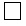 ; повторная – 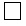 
      (нужное отметить знаком Х)
      1. Фамилия, имя, отчество (при его наличии)____________________
      2. Дата рождения "___"_________ _____г.
      3. Сведения об образовании, о повышении квалификации,
      переподготовке (когда и какое учебное заведение окончил,
      специальность и квалификация по образованию, документы о повышении
      квалификации, переподготовке, ученая степень, ученое звание, дата их
      присвоения) 
      ____________________________________________________________________
      ____________________________________________________________________
      ____________________________________________________________________
      4. Занимаемая должность и дата назначения, квалификационная
      категория (разряд) _________________________________________________
      ____________________________________________________________________
      5. Общий трудовой стаж – _____________________________________
      6. Общий стаж работы на занимаемой должности _________________
      7. Замечания и предложения, высказанные членами аттестационной
      комиссии:___________________________________________________________
      ____________________________________________________________________
      ____________________________________________________________________
      8. Мнение аттестуемого: ______________________________________
      ____________________________________________________________________
      ____________________________________________________________________
      9. Оценка деятельности гражданского служащего непосредственным
      руководителем согласно служебной характеристике аттестуемого  ______
      ____________________________________________________________________
      ____________________________________________________________________
      ____________________________________________________________________
      10. На заседании присутствовало ______ членов аттестационной 
      комиссии. 
      11. Оценка деятельности гражданского служащего по результатам
      голосования согласно прилагаемому оценочному листу, заполняемому
      каждым членом аттестационной комиссии: 
      1) соответствует занимаемой должности (количество голосов) ___
      2) подлежит повторной аттестации (количество голосов) ________;
      3) не соответствует занимаемой должности (количество голосов)
      ____________________________________________________________________
      12. Квалификационная категория (разряд): 
      1) соответствует____________________(прописью) квалификационной
      категории (разряду) (количество голосов)____________________________
      ____________________________________________________________________
      (по каждой квалификационной категории (разряду) отдельно)
      2) отсутствуют основания для установления квалификационной
      категории (разряда) (количество голосов) ___________________________
      Итоговая оценка ______________________________________________
      ____________________________________________________________________
      (квалификационная категория (разряд) с цифровым обозначением
      ____________________________________________________________________
      указывается прописью) 
      13. Рекомендации аттестационной комиссии (с указанием мотивов,
      по которым они даются)______________________________________________
      ____________________________________________________________________
      ____________________________________________________________________
      ____________________________________________________________________
      14. Примечания _______________________________________________
      ____________________________________________________________________
      Председатель аттестационной комиссии: ________________________
      (подпись)
      Секретарь аттестационной комиссии: ___________________________
      (подпись)
      Члены аттестационной комиссии: _______________________________
      (подпись)
      _______________________________
      (подпись)
      _______________________________
      (подпись)
      _______________________________
      (подпись)
      Дата проведения аттестации "___" __________ 20___г.
      Решение руководителя организации по итогам аттестации
      ____________________________________________________________________
      ____________________________________________________________________
      ____________________________________________________________________
      С аттестационным листом ознакомился: _________________________
                                                 (подпись работника и дата)
      Место для печати организации
      Форма             Оценочный лист
на гражданского служащего воинских частей и учреждений
Вооруженных Сил Республики Казахстан, подлежащего аттестации
      (заполняется членом аттестационной комиссии)
      Вид аттестации: очередная – 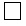 ; повторная – 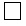 
      (нужное отметить знаком Х)
      Фамилия, имя, отчество (при его наличии) ______________________
      Должность _____________________________________________________
      Оценка аттестуемого ___________________________________________
                   (отлично, хорошо, удовлетворительно, неудовлетворительно)
      Решение члена аттестационной комиссии (одно из перечисленных:
      соответствует занимаемой должности; подлежит повторной аттестации;
      не соответствует занимаемой должности):
      _____________________________________________________________________
      _____________________________________________________________________
      _____________________________________________________________________
      Обоснование членом аттестационной комиссии своего решения:
      ____________________________________________________________________
      ____________________________________________________________________
      ____________________________________________________________________
      ____________________________________________________________________
      Соответствует квалификационной категории (разряду) ___________
      Отсутствуют основания для установления квалификационной
      категории (разряда)_________________________________________________
      Обоснование:__________________________________________________
      ____________________________________________________________________
      ____________________________________________________________________
      Член аттестационной комиссии _________________________________
      (подпись)
      Секретарь аттестационной комиссии ____________________________
      (подпись)
      Дата "___" ____________ 20__ года 
					© 2012. РГП на ПХВ «Институт законодательства и правовой информации Республики Казахстан» Министерства юстиции Республики Казахстан
				
Министр обороны
Республики Казахстан
И. ТасмагамбетовУтверждены
приказом Министра обороны
Республики Казахстан
от 30 декабря 2015 года № 745Приложение 1
к Правилам проведения и условий
аттестации гражданских служащих
воинских частей и учреждений Вооруженных
Сил Республики КазахстанПриложение 2
к Правилам проведения и условий
аттестации гражданских служащих
воинских частей и учреждений Вооруженных
Сил Республики Казахстан